The Woodlands Community Primary SchoolThe Woodlands Community Primary SchoolYear 1/2Topic – Outdoor PETopic – Outdoor PEFootballKey WordsKey Knowledge and SkillsKey Knowledge and SkillsKey Knowledge and SkillsKey Knowledge and SkillsKey Knowledge and SkillsKnowledgeI know that being active is good for our healthI can describe what I am doingI know and can describe what my body feel like during footballI know and can recognise good quality performanceKnowledgeI know that being active is good for our healthI can describe what I am doingI know and can describe what my body feel like during footballI know and can recognise good quality performanceKnowledgeI know that being active is good for our healthI can describe what I am doingI know and can describe what my body feel like during footballI know and can recognise good quality performanceSkillsI can be confident and safe in my own spaceI can use skills and actions to play in the gameI can choose and use skills effectively for footballI can watch and describe what others are doingI can repeat and link a combination of skillsI can choose, use and vary my tactics within a teamSkillsI can be confident and safe in my own spaceI can use skills and actions to play in the gameI can choose and use skills effectively for footballI can watch and describe what others are doingI can repeat and link a combination of skillsI can choose, use and vary my tactics within a team                         Passing                                                             Dribbling                                                      Football Pitch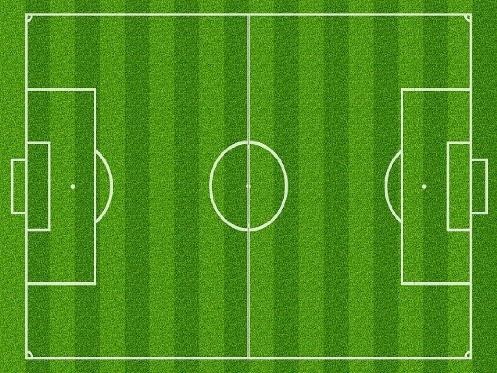 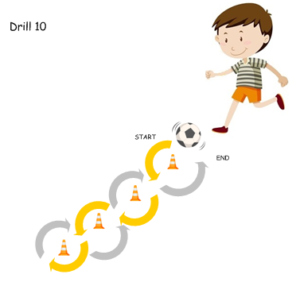 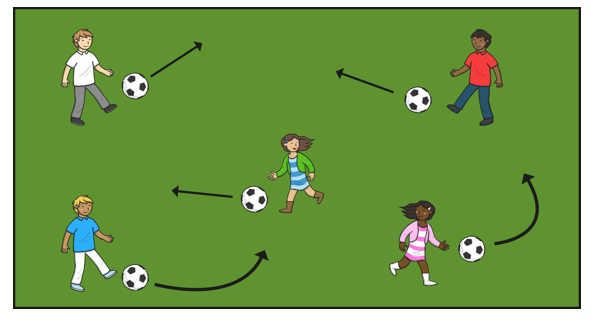                          Passing                                                             Dribbling                                                      Football Pitch                         Passing                                                             Dribbling                                                      Football Pitch                         Passing                                                             Dribbling                                                      Football Pitch                         Passing                                                             Dribbling                                                      Football Pitch                         Passing                                                             Dribbling                                                      Football Pitch